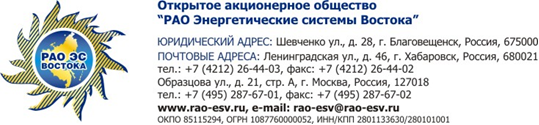 Прибыль Группы РАО ЭС Востока за 1 квартал 2012 г. по МСФО составила 2,5 млрд. руб.1 августа, Москва - Группа «РАО Энергетические системы Востока» (ММВБ: VRAO; ISIN code RU000A0JPVL6) раскрывает неаудированные промежуточные консолидированные финансовые результаты за три месяца, закончившихся 31 марта 2012 года, в соответствии с Международными стандартами финансовой отчетности (МСФО). По итогам первого квартала выручка по МСФО выросла на 6% до 42,6 млрд  рублей, совокупный доход при этом составил 2,6 млрд рублей.Основные финансовые результаты (млн. рублей)Основные события9 марта, акционеры ОАО "Дальневосточная энергетическая компания" (входит в состав холдинга "РАО ЭС Востока") на внеочередном общем собрании одобрили продажу 100% акций ОАО "Дальневосточная распределительная сетевая компания" ОАО "ФСК ЕЭС". В настоящий момент с ОАО «ФСК ЕЭС» продолжаются переговоры об условиях сделки. Ожидается, что продажа актива будет осуществлена в 2012 году.Вырученные от продажи акций ОАО «ДРСК» денежные средства, предполагается направить на финансирование строительства Уссурийской ТЭЦ (Приморский край).7 февраля 2012 года ФСФР России зарегистрирован отчет об итогах дополнительного выпуска акций в размере 2 317 068 930 обыкновенных акций ОАО «РАО Энергетические системы Востока», из которых 1 492 472 400 обыкновенных акций были размещены в пользу Российской Федерации в лице Федерального агентства по управлению государственным имуществом. В результате дополнительной эмиссии акций ОАО «РАО Энергетические системы Востока» было привлечено 1 159 миллионов рублей. На привлеченные средства реализуются ключевые инвестиционные проекты Холдинга. В первую очередь, это финансирование проведения работ по технологическому присоединению к центрам электропитания базовых станций мобильной телефонной связи на автомобильной дороге "Амур”  Чита - Хабаровск.ВыручкаПо итогам первого квартала 2012 года доходы от текущей деятельности Группы вместе с государственными субсидиями, покрывающими убытки от низких тарифов,  увеличились на 7,8% и составили 45 161 млн. рублей по сравнению с 41 910 млн. рублей годом ранее.Основными факторами роста доходов от текущей деятельности в первом квартале 2012 году стали:- увеличение выработки на 8,4% до 17 025,4 млн кВт-ч за счет роста спроса со стороны промышленных потребителей, а также увеличения экспорта в КНР;- рост отпуска тепла теплогенерирующих мощностей компании на 4,7 % до 19 053,8 тыс. Гкал в связи с более низкой, чем в прошлом году температурой;- увеличение государственных субсидий на 39% с 1 860 млн. руб. до 2 579 млн. руб.Наибольший удельный вес в выручке Группы занимают доходы от продажи электроэнергии, (54%) и доходы от реализации теплоэнергии (28%). Прочая выручка (12% от доходов от текущей деятельности) включает в себя доходы от оказания услуг по ремонту и капитальному строительству, от технологического присоединения сети, от предоставления имущества в аренду, от предоставления транспортных услуг и от оказания услуг связи.Структура выручки(млн. рублей)Операционные расходыВ первом квартале 2012 года расходы по текущей деятельности Группы увеличились на 23%, составив 40 704 млн. рублей по сравнению с 33 159 млн. рублей в предыдущем году.Расходы на топливо, составляющие 41% себестоимости выросли на 18% до 16 568 млн. рублей, по причине роста выработки на 8,4%, а также в связи с ростом потребления мазута на 49% и угля на 9,4% по причине перебоев в поставках газа в результате образования «гидратных» пробок.Среди основных факторов роста вознаграждения работникам на 15% до 9 449 млн. руб. (23% от себестоимости) можно выделить рост социальных выплат, а также увеличение численности персонала за счет присоединения предприятий коммунальной энергетики в ОАО «Камчатскэнерго», а также за счет расширения ремонтного бизнеса и создания Сахалинского филиала ОАО «Дальтехэнерго».Основные операционные расходы (млн.руб)По итогам первого квартала 2012 года Группа РАО ЭС Востока получила прибыль от текущей деятельности в размере 4 457 млн. рублей, по сравнению с прибылью от текущей деятельности в размере 8 751 млн. рублей за аналогичный период прошлого года. Показатель EBITDA сократился на 8% и составил 6 984 млн. рублей. Прибыль Группы за 1 квартал 2012 года по МСФО составила 2 513 млн. рублей по сравнению с убытком в размере 8 124 млн. рублей за аналогичный период прошлого года. Совокупный доход Группы за период составил 2 573 млн. рублей, что на 87% меньше показателя 1 квартала 2011 года.Основные показатели финансового положения Группы «РАО Энергетические системы Востока» по состоянию на 31 марта 2012 года:Размер активов Группы по состоянию на 31 марта 2012 года увеличился на 3% до 134 494 млн. рублей, по сравнению с 130 311 млн. рублей 31 декабря 2011 года.Внеоборотные активы Группы выросли на 2% до 53 427 млн. рублей по сравнению с 52 422 млн. рублей на 31 декабря 2011 года. Размер внеоборотных активов ОАО «ДРСК», предназначенные для продажи ОАО «ФСК» увеличился на 3% до 28 655 млн. руб.Рост внеоборотных активов на 2% обусловлен, главным образом увеличением незавершенного строительства на 26%, в результате перехода к активной реализации инвестиционной программы.Капитал Группы по состоянию на 31 марта 2012 года увеличился на 11% до 32 481 млн. рублей, по сравнению с 29 167 млн. рублей 31 декабря 2011 года как следствие увеличения на 5% уставного капитала до 22 717 млн. руб. Обязательства Группы по состоянию на 31 марта 2012 года составили 102 013 млн. рублей, практически оставшись на уровне начала года. Финансовый долг  сократился на 1% за три месяца 2012 года до 51 516 млн. руб. При этом:- Долгосрочные займы сократились на 11% до 30 300 млн. руб. с одновременным ростом краткосрочных заемных средств на 17% до 21 216 млн. рублей; - Кредиторская задолженность снизилась на 12% до 15 895 млн. руб.КапиталовложенияОбъем капитальных затрат по инвестиционной программе в первом квартале 2012 года увеличился на 22% по сравнению с аналогичным периодом годом ранее, составив 2 667 млн. руб. (без учета НДС). Рост объема капиталовложений связан с реализацией таких крупных инвестиционных проектов как Строительство 5-го энергоблока на Южно-Сахалинской ТЭЦ-1 91,2 Мвт (стоимость 3,3 млрд. руб. срок ввода 2012), а также с осуществлением программы технического перевооружения и реконструкции. События после отчетной даты5 мая Министерство энергетики РФ утвердило инвестиционную программу ОАО «РАО Энергетические системы Востока» на 2012-2014 годы, и отдельных дочерних предприятий. С учетом утвержденной программы, объем финансирования инвестиционных проектов холдинга составит 20,1 млрд рублей в 2012 году, 28,5 млрд рублей в 2013 году, 25,8 млрд рублей в 2014 году (данные приведены с учетом НДС) .Неаудированные формы консолидированной отчетности по МСФО за первый квартал 2012 года размещены на сайте ОАО «РАО Энергетические системы Востока» по адресу: http://www.rao-esv.ru/finansovaya-otchetnost-po-msfoСправка: ОАО «РАО Энергетические системы Востока» создано 1 июля 2008 года в результате реорганизации ОАО РАО «ЕЭС России». В состав холдинга входят дальневосточные энергокомпании, такие как: ОАО «ДРСК», ОАО «ДГК», ОАО «ДЭК», ОАО АК «Якутскэнерго», ОАО «Магаданэнерго», ОАО «Камчатскэнерго», ОАО «Сахалинэнерго», а также ОАО «Передвижная энергетика» и ряд непрофильных компаний.Основной вид деятельности – управление энергетическими компаниями для эффективного и качественного удовлетворения спроса на электрическую и тепловую энергию в Дальневосточном федеральном округе и на сопредельных территориях.Установленная электрическая мощность электростанций дальневосточных энергокомпаний, входящих в состав ОАО «РАО ЭС Востока», составляет 8 772,5 МВт; тепловая мощность – 17 720,0 Гкал/час; протяженность электрических сетей всех классов напряжения - более 96 тыс. км.Основной акционер – ОАО «РусГидро».За дополнительной информацией обращайтесь: Информация в данном пресс-релизе может содержать оценочные или предполагаемые показатели или другие опережающие заявления, относящиеся к будущим событиям или будущей хозяйственной и финансовой деятельности ОАО «РАО Энергетические системы Востока» и/или ее дочерних и зависимых компаний.  Некоторые заявления носят исключительно оценочный или прогнозный характер, и действительные события или результаты могут существенно от них отличаться.  ОАО «РАО Энергетические системы Востока» не берет на себя обязательств пересматривать эти заявления с целью соотнесения их с реальными событиями и обстоятельствами, которые могут возникнуть после даты настоящего сообщения, а также отражать события, появление которых в настоящий момент разумно не ожидается.3m 20123m 2011Изм., %Доходы от текущей деятельности42 58240 0506%Государственные субсидии2 5791 86039%Расходы по текущей деятельности(40 704)(33 159)23%Убыток от экономического обесценения основных средств -(21 327)-100%EBITDA6 9847 626-8%Скорректированная прибыль от текущей деятельности4 4578 751-49%Скорректированная прибыль за период до налогообложения3 3858 100-58%Прибыль/(убыток) за период 2 513(8 124)n.a.Итого совокупный доход за период2 57319 432-87%3м 20123м 2011Изм., %Реализация электроэнергии 24 37823 3594%Реализация мощности303312-3%Реализация теплоэнергии12 57911 8666%Прочая выручка5 3224 51318%Итого доходы от текущей деятельности42 58240 0506%3м 20123м 2011Изм., %Расходы на топливо16 56814 01718%Вознаграждения работникам (в том числе налоги, расходы по пенсионному обеспечению)9 4498 24815%Расходы на распределение электроэнергии3 7383 28114%Покупная электроэнергия и мощность2 2452 659-16%Амортизация основных средств1 2831 840-30%IRPRКочетков МаксимРукина Надежда+7(495) 287-67-03 доб. 6062+7 (985) 2115948E-mail: kochetkov-mm@rao-esv.ruE-mail:  rukina-nv@rao-esv.ru